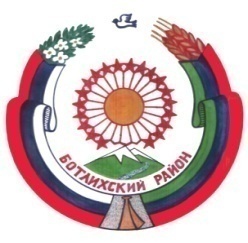 УПРАВЛЕНИЕ ОБРАЗОВАНИЯАДМИНИСТРАЦИИ  МУНИЦИПАЛЬНОГО РАЙОНА «Ботлихский район»ПРИКАЗот  « 30»     12      2020 г.                                                                          № 109О закреплении образовательных организаций за конкретными территориями МР «Ботлихский  район»          В целях осуществления учета детей, проживающих на территории муниципального района «Ботлихский район», и приема детей, подлежащих зачислению  в муниципальные образовательные организации, реализующие образовательную деятельность по образовательным программам дошкольного, начального общего, основного общего и среднего общего образования,  в соответствии с пунктом 6 части 1 статьи 9, статьи 67 Федерального закона от 29.12.2012 № 273-ФЗ «Об образовании в Российской Федерации», руководствуясь Положением  Управления образования администрации муниципального района «Ботлихский район», ПРИКАЗЫВАЮ: 1.Считать утратившим силу приказ Управления  образования АМР «Ботлихский район» от 04.07.2020 г.№ 50 «О закреплении муниципальных  образовательных организаций за конкретными территориями  МР «Ботлихский район». 2.  Закрепить определенные территории муниципального района «Ботлихский район» за конкретными муниципальными общеобразовательными организациями согласно приложению № 1.  3. Закрепить определенные территории муниципального района «Ботлихский район» за конкретными муниципальными образовательными организациями, реализующими программу дошкольного образования согласно приложению № 2.    4. Довести данный приказ до сведения руководителей подведомственных муниципальных образовательных  организаций.     5. Руководителям муниципальных образовательных организаций:          5.1. Обеспечить учет и прием в подведомственные учреждения детей, проживающих на закрепленной территории и имеющих право на получение дошкольного, начального общего, основного общего и среднего общего образования;          5.2. Своевременно информировать граждан о начале организации приема в образовательные организации.           6. Информационно-методическому центру разместить данный приказ на официальном интернет-сайте Управления образования.           7. Контроль  исполнения  настоящего приказа возложить на  заместителя начальника Сулейманову Д.И., методиста по дошкольному образованию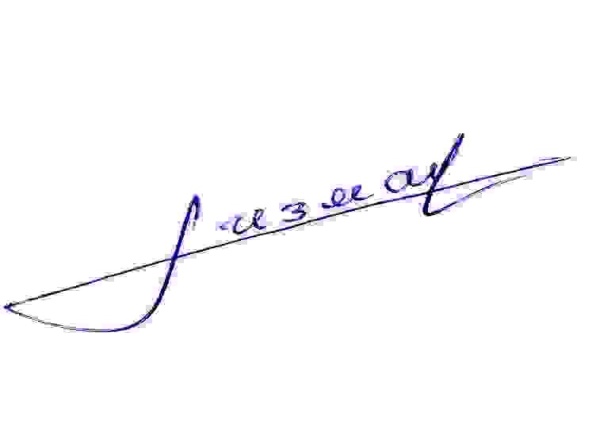 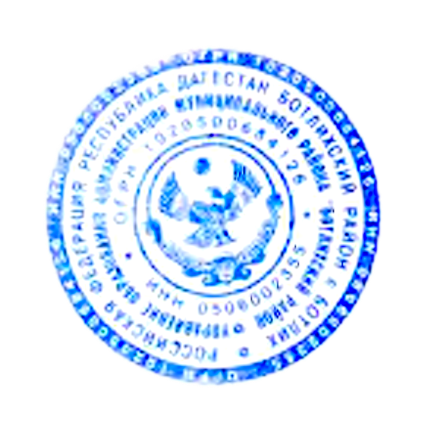  Начальник   управления образования  АМР «Ботлихский район»                                                      Г.М.Измаилов                   
  ПРИЛОЖЕНИЕ № 1                                                                               к приказу Управления образованияот   30.12.2020 г.    № 109Списоктерриторий населённых пунктов, закрепленных за муниципальнымиобщеобразовательными учреждениями Ботлихского  района для учётадетей и подростков, подлежащих  обучению  ПРИЛОЖЕНИЕ № 2к приказу Управления образованияот   30.12.2020 г.    № 109Список,закрепленных муниципальных дошкольных образовательныхорганизаций муниципального района «Ботлихский  район»МКОУ Ботлихского районаЗакреплённая территорияМКОУ «Андийская СОШ №1»с.Анди  (средний аул и часть нижнего аула) , с.Гунха МКОУ «Андийская СОШ №2»с.Анди (верхний аул и большая часть нижнего аула) МКОУ «Рикванинская СОШ»с.РикваниМКОУ «Гагатлинская СОШ»с.ГагатлиМКОУ « Чанковская СОШ»с.ЧанкоМКОУ «Мунинская  СОШ»с.МуниМКОУ «Ортаколинская СОШ»с.ОртаколоМКОУ «Тлохская СОШ»с.Тлох МКОУ «Ботлихская СОШ №1»с.Ботлих МКОУ «Ботлихская СОШ №3»с.Ботлих ( пожарная часть)  МКОУ «Ботлихская СОШ №2»с.Ботлих ( микрорайон)МКОУ  «Рахатинская СОШ»с.РахатаМКОУ  «Годоберинская СОШ»с.Годобери МКОУ «Тандовская СОШ»с.ТандоМКОУ  «Хелетуринская СОШ»с.Хелетури МКОУ «Алакский лицей»с.АлакМКОУ  «Ансалтинская СОШ»с.АнсалтаМКОУ  «Шодродинская СОШ»с.ШодродаМКОУ  «Миарсинская СОШ»с.МиарсоМКОУ «Зиловская СОШ»с.Зило МКОУ «Ашалинская ООШ»с.Ашали МКОУ «Кванхидатлинская ООШ»с.Кванхидатли МКОУ «Кижанинская ООШ»с.КижаниМКОУ «Инхеловская ООШ»с.ИнхелоМКОУ «Тасутинская ООШ»с.ТасутаМКОУ «Нижне - Алакская НОШ»с.Алак ( нижняя часть с.Алак)МКОУ «Верхне-Алакская НОШ»с.Алак (верхняя часть с.Алак)МКОУ «Гунховская НОШ»с.ГунхаМКОУ «Зибирхалинская НОШ»с.ЗибирхалиМКОУ «Белединская НОШ»с.БеледиМКОУ «Шивортинская НОШ»с.Шиворта МКДОУ Ботлихского районаЗакреплённая территорияМуниципальное казенное дошкольное образовательное учреждение "Детский сад "Чебурашка" муниципального района "Ботлихский район"с. Ботлих Ботлихского районаМуниципальное казенное дошкольное образовательное учреждение "Детский сад "Солнышко" муниципального района "Ботлихский район"с. Ботлих Ботлихского района ( микрорайон)Муниципальное казенное дошкольное образовательное учреждение "Детский сад "Ласточка" муниципального района "Ботлихский район"с. Рахата Ботлихского районаМуниципальное казенное дошкольное образовательное учреждение "Детский сад "Родничок" муниципального района "Ботлихский район"с. Ботлих Ботлихского районаМуниципальное казенное дошкольное образовательное учреждение "Детский сад "Аист" муниципального района "Ботлихский район"с. Ансалта Ботлихского районаМуниципальное казенное дошкольное образовательное учреждение "Детский сад "Орленок" муниципального района "Ботлихский район"с. Гагатли Ботлихского районаМуниципальное казенное дошкольное образовательное учреждение "Детский сад "Улыбка" муниципального района "Ботлихский район"с. Муни Ботлихского районаМуниципальное казенное дошкольное образовательное учреждение "Детский сад "Теремок" муниципального района "Ботлихский район"с. Годобери Ботлихского районаМуниципальное казенное дошкольное образовательное учреждение "Детский сад "Журавлик" муниципального района "Ботлихский район"с. Шодрода Ботлихского районаМуниципальное казенное дошкольное образовательное учреждение "Детский сад "Радуга" муниципального района "Ботлихский район"с. Тлох Ботлихского района Муниципальное казенное дошкольное образовательное учреждение "Детский сад "Светлячок" муниципального района "Ботлихский район"с. Анди Ботлихского районаМуниципальное казенное дошкольное образовательное учреждение "Детский сад "Орленок" муниципального района "Ботлихский район"с. Зило Ботлихского района Муниципальное казенное дошкольное образовательное учреждение "Детский сад "Сказка" муниципального района "Ботлихский район"с. Ашали Ботлихского районаМуниципальное казенное дошкольное образовательное учреждение "Детский сад "Ромашка" муниципального района "Ботлихский район"с. Алак Ботлихского районаМуниципальное казенное дошкольное образовательное учреждение "Детский сад "Звездочка" муниципального района "Ботлихский район"с. Тандо Ботлихского районаМуниципальное казенное дошкольное образовательное учреждение "Детский сад "Золотой ключик " муниципального района "Ботлихский район"с. Ботлих Ботлихского района ( микрорайон), городок 